Приложение к свидетельству № 67332	Лист № 1об утверждении типа средств измерений	Всего листов 6ОПИСАНИЕ ТИПА СРЕДСТВА ИЗМЕРЕНИЙМанометры, вакуумметры и мановакуумметры показывающие ДМ2018, ДМ2029, ДВ2029, ДА2018, ДА2029Назначение средства измеренийМанометры, вакуумметры и мановакуумметры ДМ2018, ДМ2029, ДВ2029, ДА2018, ДА2029 (далее - приборы) предназначены для измерения избыточного и вакуумметрического давления неагрессивных, некристаллизующихся жидкостей, газа и пара, в т.ч. кислорода, ацетилена, пропан-бутана, метана.Описание средства измеренийПринцип действия приборов основан на уравновешивании измеряемого давления силами упругой деформации манометрической пружины.Перемещение конца пружины через тягу передается сектору, который   вращается на оси. Посредством зубчатого зацепления поворот сектора вызывает вращение трибки, на которой неподвижно насажена стрелка, указывающая давление по шкале.Приборы выпускаются в следующих модификациях:ДМ2018   -    предназначены    для    измерения    избыточного    давления,    изготавливаются в металлическом корпусе диаметром 40 мм без фланца с радиальным и осевым расположением штуцера;ДА2018 - предназначены для измерения избыточного и вакуумметрического давления, изготавливаются в металлическом корпусе диаметром 40 мм без фланца с радиальным и осевым расположением штуцера;ДМ2029   -    предназначены    для    измерения    избыточного    давления,    изготавливаются в металлическом корпусе диаметром 50 мм без фланца с радиальным расположением штуцера;ДВ2029 - предназначены   для   измерения   вакуумметрического давления,   изготавливаются в металлическом корпусе диаметром 50 мм без фланца с радиальным расположением штуцера;ДА2029 - предназначены для измерения избыточного и вакуумметрического давления, изготавливаются в металлическом корпусе диаметром 50 мм без фланца с радиальным расположением штуцера.Код заказа прибора:условное обозначение и вид климатическогоЛист № 2Всего листов 6ДМ20ХХ ХХ - ХХХ ХХХ - ХХ - ХХХ - ХХ - ХХХХ - ХХХХ - ХХ - ХХ - Э - ТУ 4212-062-00225590-2016исполнения	верхнее значение диапазона показаний (По требованию потребителя оговари- вается наличие предельной отметки:например, 100/75)	единицы измерения давлениякласс точности	наименование измеряемой среды при специальном исполнении прибораконструктивное исполнение (наличие демпферного устройства или расположение штуцера)	резьба присоединительного штуцера цвет корпуса (для ДМ2029)дополнительные данные (иностранный язык для сопроводительной документации) отметка о поверке на стекле (по требованию потребителя)экспортное исполнениеобозначение технических условий Примечание:За базовое исполнение приняты следующие исполнения приборов: степень защиты - IP40, единица измерения кгс/см2, осевой штуцер, резьба штуцера, черный цвет корпуса, класс точности 2,5.В схеме кода заказа прибора не указываются данные базового исполнения.Общий вид приборов представлен на рисунках 1-5.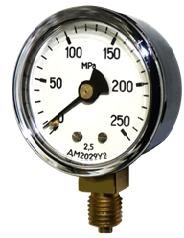 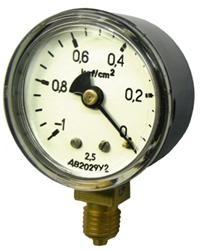 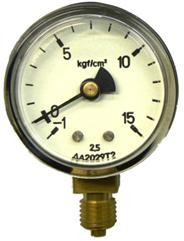 Рисунок 1 - Общий вид манометров модификации ДМ2029Рисунок 2 - Общий вид манометров модификации ДВ2029Рисунок 3 - Общий вид манометров модификации ДА2029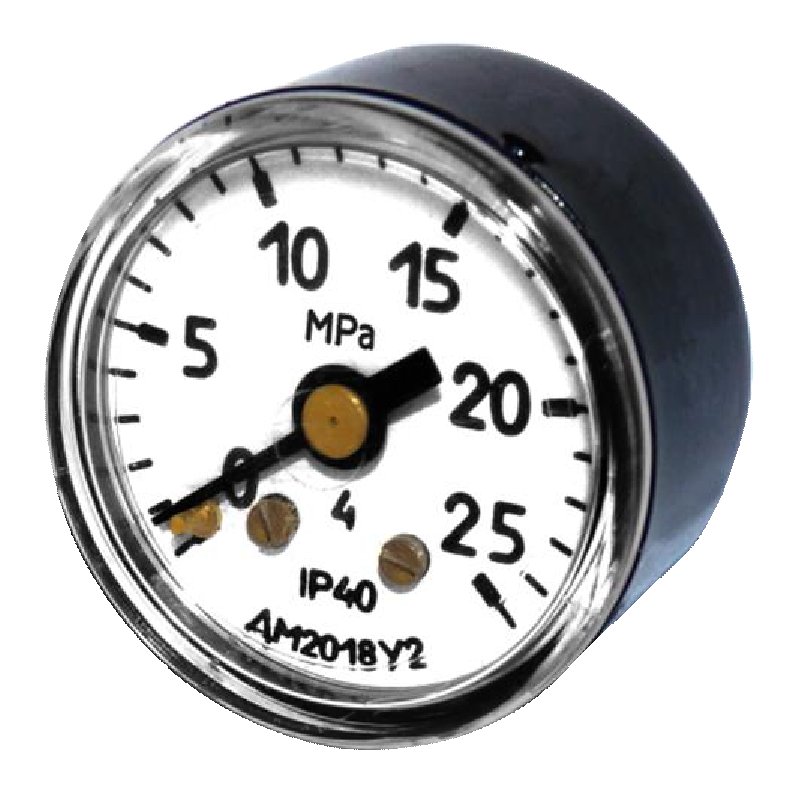 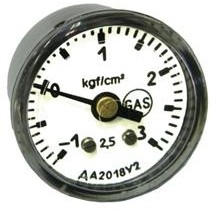 Рисунок 4 - Общий вид манометров модификации ДМ2018Рисунок 5 - Общий вид манометров модификации ДА2018Пломбирование приборов не предусмотрено.Метрологические и технические характеристикиТаблица 1 - Метрологические характеристикиТаблица 2 - Основные технические характеристикиЗнак утверждения типананосится на паспорт типографским способом.Комплектность средства измеренийТаблица 3 - Комплектность средства измеренийПоверкаосуществляется по документу МИ 2124-90 «ГСИ. Манометры, вакуумметры, мановакуумметры, напоромеры, тягомеры и тягонапоромеры показывающие и самопишущие. Методика поверки».Основные средства поверки:Рабочие эталоны 2-го разряда по ГОСТ Р 8.802-2012 - манометры избыточного давления грузопоршневые МП-2,5; МП-6; МП-60; МП-600 (Регистрационный № 58794-14);Рабочий эталон 2-го разряда по ГОСТ Р 8.802-1012 - мановакуумметр грузопоршневой МВП-2,5 (Регистрационный № 1652-99).Допускается применение аналогичных средств поверки, обеспечивающих определение метрологических характеристик поверяемых СИ с требуемой точностью.Знак поверки может наноситься на корпус (по требованию потребителя - на стекло), и/или на паспорт или на свидетельство о поверке.Сведения о методиках (методах) измеренийприведены в эксплуатационном документе.Нормативные и технические документы, устанавливающие требования к манометрам, вакуумметрам и мановакуумметрам показывающим ДМ2018, ДМ2029, ДВ2029, ДА2018, ДА2029ГОСТ Р 8.802-2012 ГСИ. Государственная поверочная схема для средств измерений избыточного давления до 250 МПа.ГОСТ 2405-88 Манометры, вакуумметры, мановакуумметры, напоромеры, тягомеры и тягонапоромеры. Общие технические условия.ТУ 4212-062-00225590-2016 Манометры, вакуумметры и мановакуумметры показывающие ДМ2018, ДМ2029, ДВ2029, ДА2018, ДА2029. Технические условия.Испытательный центрФедеральное	государственное	унитарное	предприятие	«Всероссийский	научно- исследовательский институт метрологической службы»Адрес: 119361, г. Москва, ул. Озерная, д. 46Тел.: +7(495)437-55-77, факс:+7(495)437-56-66E-mail: office@vniims.ru Web-сайт: www.vniims.ruАттестат аккредитации ФГУП «ВНИИМС» по проведению испытаний средств измерений в целях утверждения типа № 30004-13 от 26.07.2013 г.ЗаместительРуководителя Федерального агентства по техническомурегулированию и метрологии	С.С. ГолубевМ.п.	«	»	2017 г.Наименование характеристикиЗначениеДиапазон показаний, МПа- ДМ2018от 0 до 0,16; от 0 до 0,25; от 0 до 0,4; от 0 до 0,6;от 0 до 1,0; от 0 до 1,6; от 0 до 2,5; от 0 до 4; от 0 до 6;от 0 до 10; от 0 до 16; от 0 до 25- ДМ2029от 0 до 0,1; от 0 до 0,16; от 0 до 0,25; от 0 до 0,4;от 0 до 0,6; от 0 до 1,0; от 0 до 1,6; от 0 до 2,5;от 0 до 4; от 0 до 6; от 0 до 10; от 0 до 16; от 0 до 25- ДВ 2029от -0,1 до 0- ДА2018от -0,1 до 0,15; от -0,1 до 0,3; от -0,1 до 0,5;от -0,1 до 0,9; от -0,1 до 1,5; от -0,1 до 2,4- ДА2029от -0,1 до 0,06; от -0,1 до 0,15; от -0,1 до 0,3;от -0,1 до 0,5; от -0,1 до 0,9; от -0,1 до 1,5; от -0,1 до 2,4Диапазон измерений, % от диапазона показанийот 0 до 75 (для избыточного давления)от 0 до 100 (для отрицательного избыточного(вакуумметрического) давления)Пределы допускаемой основной приведенной погрешности (в диапазоне температур окружающей среды от +18 до +28 °С),% от диапазона показаний±2,5; ±4,0Вариация показаний, %2,5; 4,0Пределы допускаемой дополнительной приведенной погрешности вызванной отклонением температуры от нормальных условий (от +18 до +28 °С), % (от диапазона показаний)Δ=±Kt·Δtгде	Kt - температурный коэффициент 0,1 %/°С;Δt - абсолютное значение разности температур, определяемое по формулеΔt=│t2-t1│,где	t1 - любое действительное значение температуры от +18 до +28 °С;t2 - действительное значение температуры от -50 до +60 °СНормальные условия измерений:температура окружающей среды, °Сотносительная влажность, %атмосферное давление, кПаот +18 до +28от 30 до 80от 84,0 до 106,7Примечание:По	заказу   приборы	поставляются	в	единицах	измерения	кПа	(до	6	кгс/см2), МПа (от 9  кгс/см2).По требованию потребителей приборы могут изготавливаться в других единицах измерений, допущенных к применению в РФ.Примечание:По	заказу   приборы	поставляются	в	единицах	измерения	кПа	(до	6	кгс/см2), МПа (от 9  кгс/см2).По требованию потребителей приборы могут изготавливаться в других единицах измерений, допущенных к применению в РФ.Наименование характеристикиЗначениеГабаритные размеры, (высота×ширина×глубина), мм, не более- ДМ2018, ДА2018- ДМ2029, ДВ2029, ДА202957×40×28 (радиальное расположение штуцера)40×40×45 (осевое расположение штуцера) 62,6×50,0×30,5Масса, кг, не более- ДМ2018, ДА2018- ДМ2029, ДВ2029, ДА20290,080,10Условия эксплуатации:температура окружающей среды, °Сотносительная влажность, %, не болееатмосферное давление, кПаот -50 до +6095 при +35 °С (приборы исполнения У2 по ГОСТ 15150-69)100 при +35 °С (приборы исполнения Т2 по ГОСТ 15150-69)от 84,0 до 106,7Средний срок службы, лет, не менееСредняя наработка на отказ, ч, не менее10100000НаименованиеОбозначениеКоличествоМанометр1 шт. (в соответствии с заказом)Паспорт5Ш0.283.357ПС1 шт. (для приборов ДМ2018, ДА2018; внутренний рынок)Паспорт5Ш0.283.358ПС1 шт. (для приборов ДМ2018, ДА2018; экспорт)Паспорт5Ш0.283.361ПС1 шт. (для приборов ДМ2029, ДВ2029; ДА2029;внутренний рынок)Паспорт5Ш0.283.363ПС1 шт. (для приборов ДМ2029, ДВ2029; ДА2029; экспорт)